ПОСТАНОВЛЕНИЕВ соответствии с Решением Городской Думы Петропавловск-Камчатского городского округа от 28.08.2013 № 126-нд «О порядке и условиях награждения премией имени П.Т. Новограбленова», протоколом заседания Конкурсной комиссии по присуждению премии имени П.Т. Новограбленова
в 2015 году от 18.09.2015ПОСТАНОВЛЯЮ:наградить Дипломом и Премией имени П.Т. Новограбленова в следующих номинациях: «За особые заслуги, значительный вклад в развитие образования на территории Петропавловск-Камчатского городского округа»	«За разработку образовательных программ и учебно-методических пособий для образовательных учреждений»«За высокие результаты педагогической деятельности»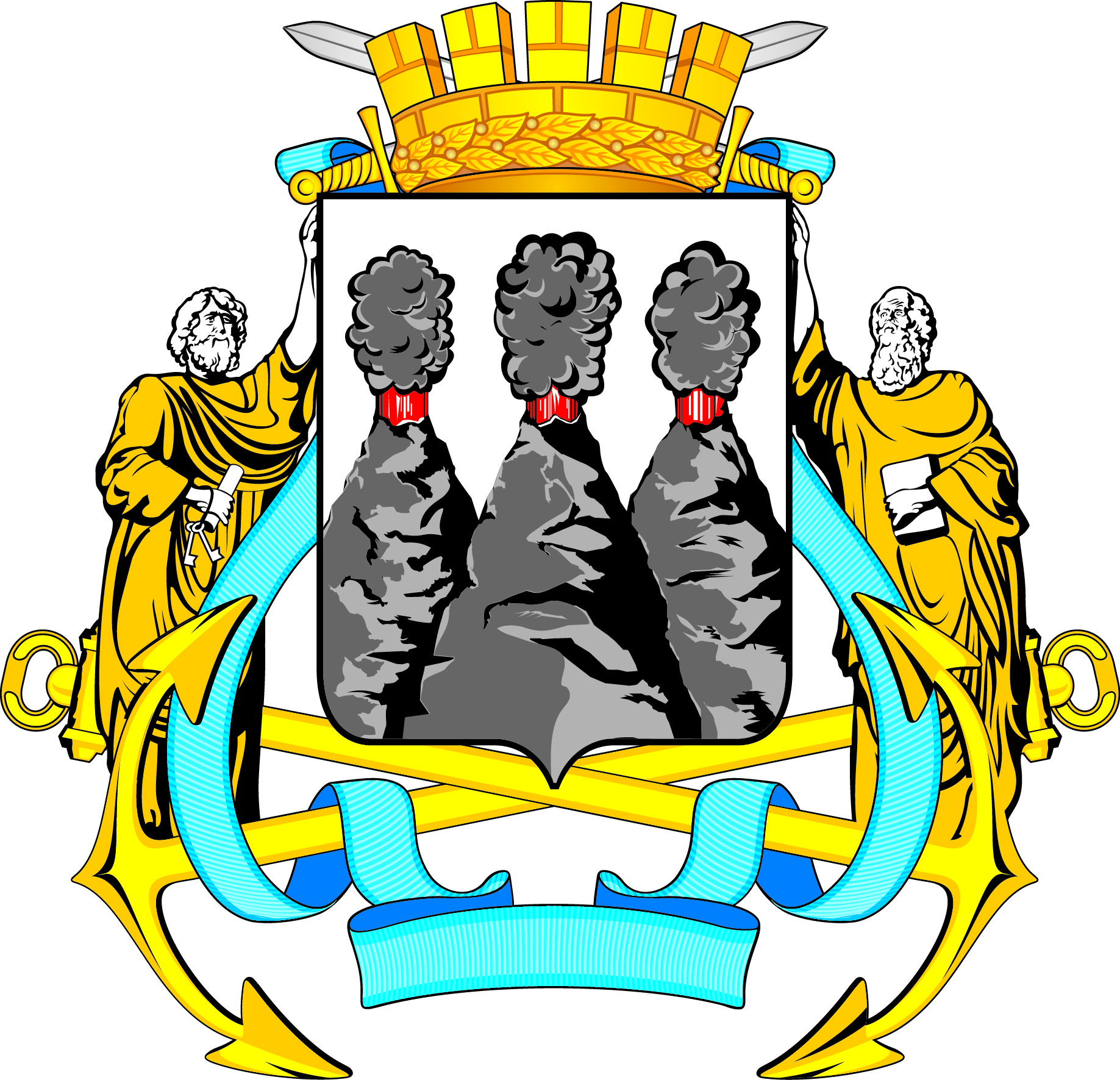 ГЛАВАПЕТРОПАВЛОВСК-КАМЧАТСКОГОГОРОДСКОГО ОКРУГА24.09.2015  № 111О награждении лауреатов премии имени П.Т. НовограбленоваАнненкову Ирину Николаевну-учителя начальных классов Муниципального автономного образовательного учреждения «Средняя общеобразовательная школа № 33 с углубленным изучением отдельных предметов»;Власенко Татьяну Васильевну-учителя русского языка и литературы  Муниципального бюджетного образовательного учреждения «Средняя общеобразовательная школа № 34 с углубленным изучением отдельных предметов»;Доронину Елену Анатольевну-педагога дополнительного образования Муниципального автономного дошкольного образовательного учреждения «Детский сад № 43 - Центр развития ребёнка»;Линникову Надежду Владимировну-учителя начальных классов Муниципального образовательного учреждения «Средняя общеобразовательная школа № 40»;Пасюкову Раису Николаевну-педагога дополнительного образования, учителя географии Муниципального образовательного учреждения «Средняя общеобразовательная школа № 27»;Попову Анну Олеговну-Педагога-психолога Муниципального автономного образовательного учреждения «Средняя общеобразовательная школа 
№ 24»;Соловьёву Юлию Сергеевну-Учителя истории и обществознания Муниципального бюджетного образовательного учреждения «Лицей 
№ 46»;Чернову Наталью Александровну-Учителя-дефектолога  Муниципального бюджетного дошкольного образовательного учреждения «Детский сад № 40 комбинированного вида».Авторский коллектив-краевого государственного образовательного бюджетного учреждения среднего профессионального образования «Камчатский педагогический колледж».Педагогический коллектив-Муниципального образовательного учреждения «Гимназия № 39»;Педагогический коллектив-Муниципального автономного образовательного учреждения «Средняя общеобразовательная школа № 33 с углубленным изучением отдельных предметов»;Проблемно-творческая группа-Муниципального автономного образовательного учреждения «Средняя общеобразовательная школа №8».ГлаваПетропавловск-Камчатскогогородского округаК.Г. Слыщенко